No. ECOCARACTERISTICAS MARCA/MODELOCARACTERISTICAS MARCA/MODELONo. DE SERIENo. PLACASFOTOGRAFIADEPARTAMENTOESTADO PAGO DE REFRENDO PAGO DE REFRENDO No. ECOCARACTERISTICAS MARCA/MODELOCARACTERISTICAS MARCA/MODELONo. DE SERIENo. PLACASFOTOGRAFIADEPARTAMENTOESTADO PAGO DE REFRENDO PAGO DE REFRENDO 11NISSAN 20083N1EB31S18K304298JFV5826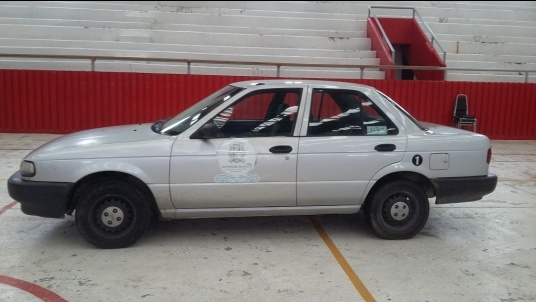 CASA DE LA CULTURAEN USOPAGADOPAGADO33FORD 20073FTRF17297MA26011JP12735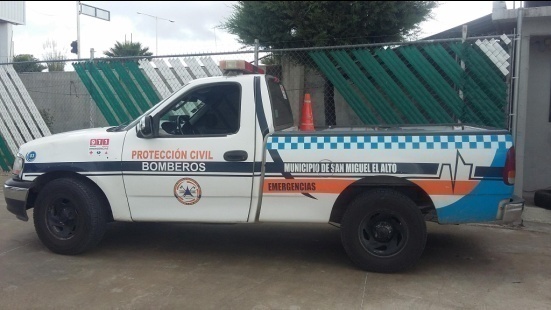 PROTECCION CIVILEN USOEN USOPAGADO55NISSAN 2004 3N6CD12S04K046686                                    JN72598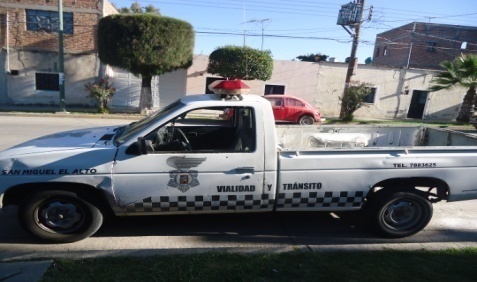 TRANSITO MUNICIPALDESUSODESUSOPAGADO77FORD 6600 1992ZX-67615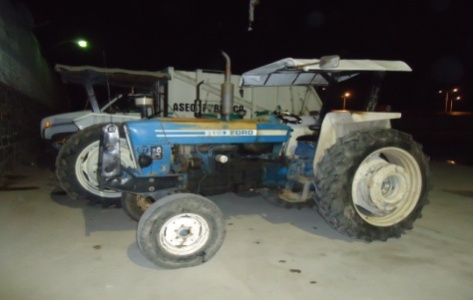 ASEO PUBLICOEN USOEN USONO PAGA88FORD 6600 1992ZX-67777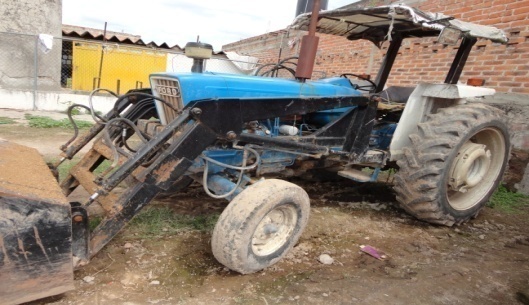 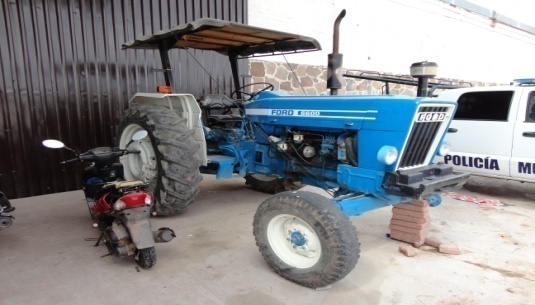 ASEO PUBLICOEN USOEN USO NO PAGA99FORD 6600   OX-127587ASEO PUBLICOEN USOEN USONO PAGA1010HONDA 20043H1JC30634D301443HEL83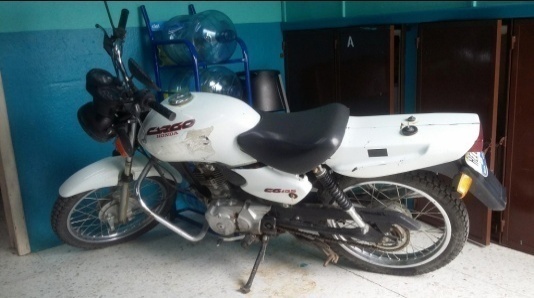 TRANSITO MUNICIPALEN USOEN USOPAGADO1212NISSAN  CHASIS 19966MSGD21030147JE09662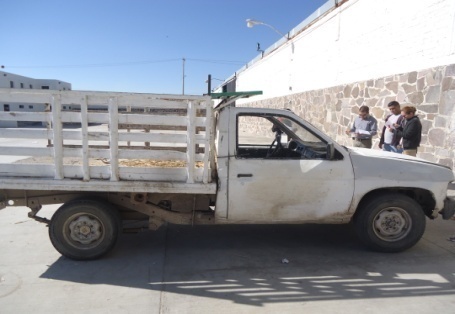 SERVICIOS PUBLICOSEN USOEN USOPAGADO1313FORD F-350 4X2 REGULAR CHASIS CAB. 20093FEKF36L79MA21259JP99891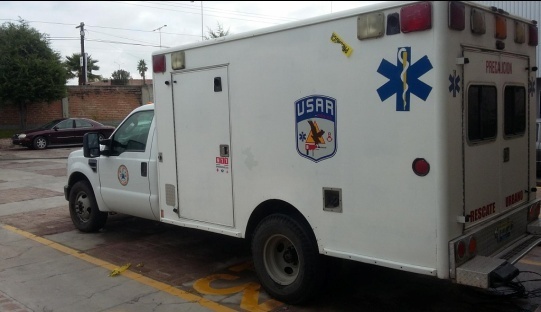 PROTECCION CIVILEN USOEN USOPAGADO1515NISSAN 20043N1EB31S34K558962JFW5450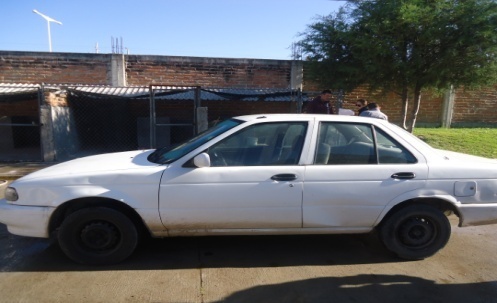 ECOLOGIAEN USOEN USOPAGADO1616NISSAN 19944MSUD21004228JG48010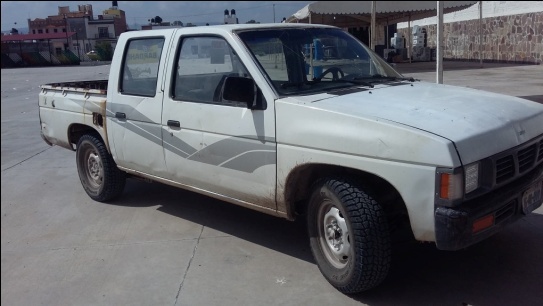 TALLER MECANICOEN USOEN USOPAGADO1717NISSAN 19955MSGD21020381JP51185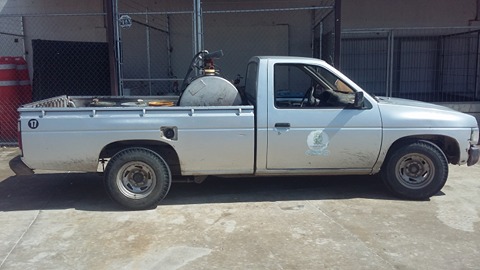 OBRAS PUBLICASEN USOEN USOPAGADO1818MERCEDES BENZ 20083MBAA2DK08M031424715799G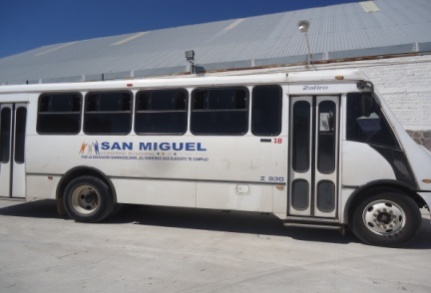 OFICIALIA MAYOREN USOEN USOPAGADO1919TOYOTA RAV4 2007JTMZD35V175054406JFK1211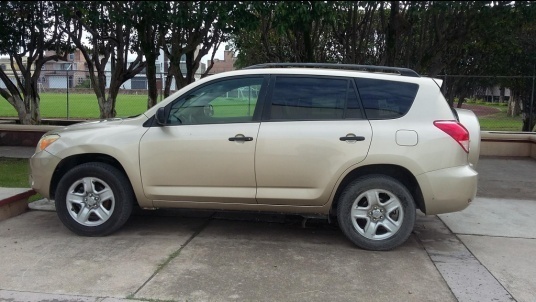 TESORERIAEN USOEN USOPAGADO2020FORD F-350 20003FDKF36L6YMA17903JG48005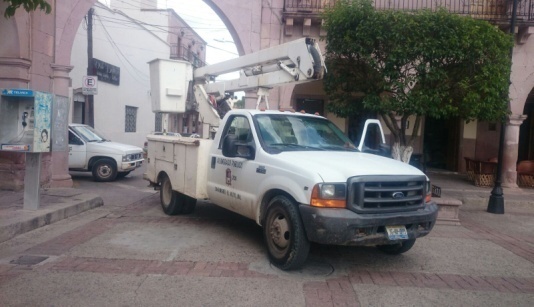 SERVICIOS PUBLICOSEN USOEN USOPAGADO2121FREIGHTLINER, M2 52K 1991C1314AM0001882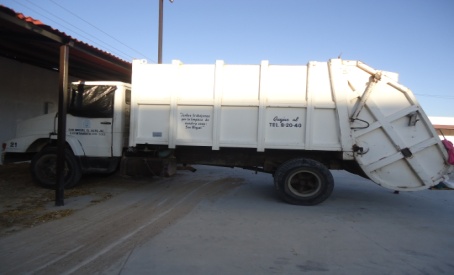 ASEO PUBLICOEN USOEN USONO TIENE PLACAS2222MERCEDES BENZ 1991C1317AM0004154JN53828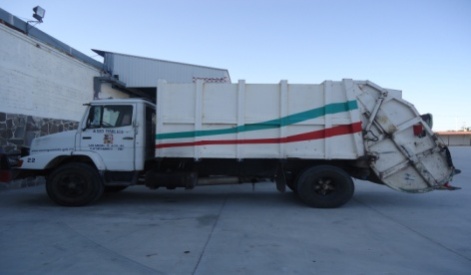 ASEO PUBLICOBAJA2323FORD EXPLORER 20001FMYU60E7YUB09884JHY1034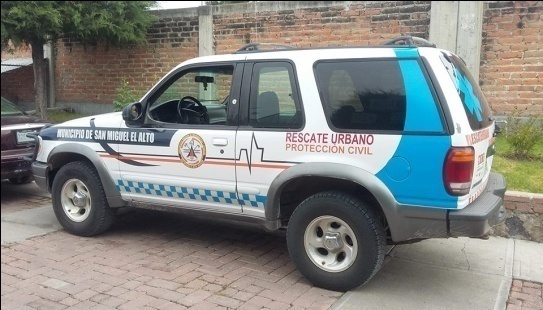 PROTECCION CIVILEN USOEN USOPAGADO2424FORD F-150 20003FTDF1727YMA17674JJ09477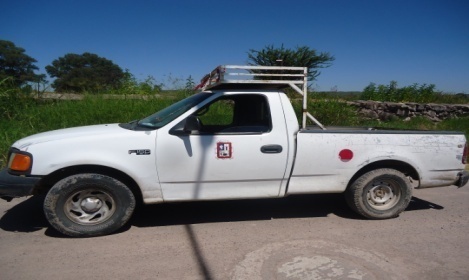 PARQUES Y JARDINESEN USOEN USOPAGADO2525CHEVROLET KODIAK 19993GCM7H1C6XM502152JE09666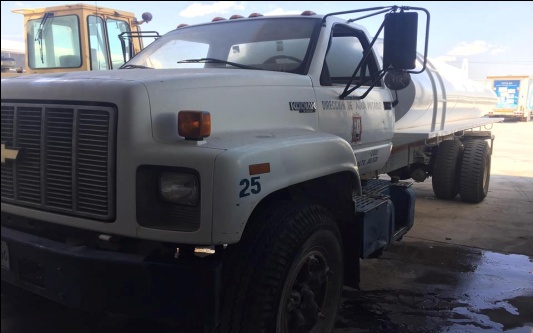 ECOLOGIAEN USOEN USOPAGADO2626CHEVROLET 20001GBKC34J9YF433222JG48007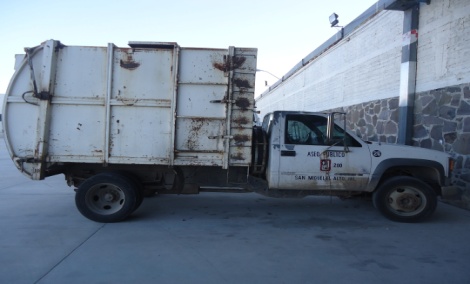 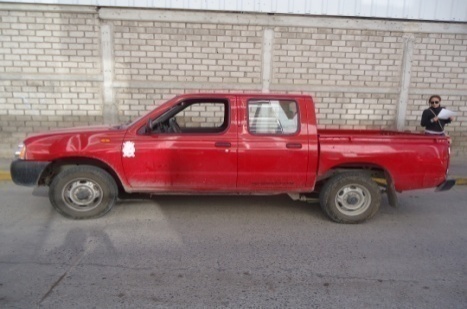 ASEO PUBLICOEN REPARACION EN REPARACION PAGADO2727NISSAN 20103N6DD23T7AK024441JR16797SERVICIOS PUBLICOSEN USOEN USOPAGADO2828FORD F-350 2000 (GASOLINA)3FDKF36L5YMA20193JG48006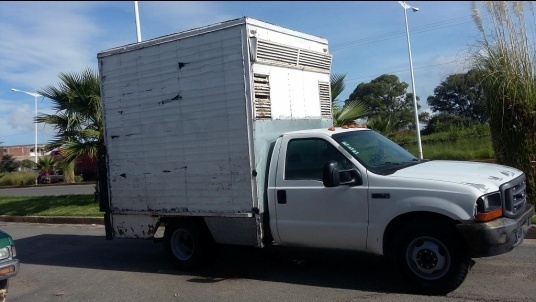 RASTRO MUNICIPALEN USOEN USOPAGADO2929CHEVROLET 19903GCHP425LM1961581GNX54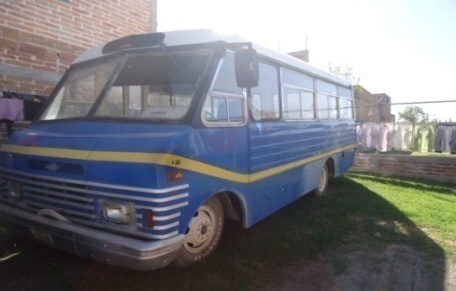 OFICIALIA MAYOREN USOEN USOPAGADO3030RETROEXCABADORA 1999JJG0237391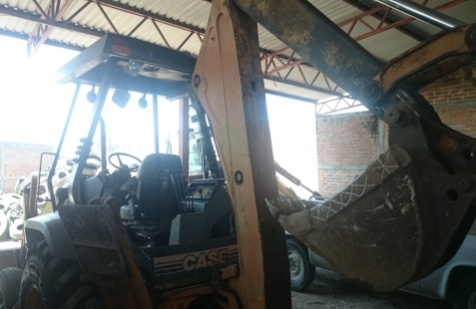 OBRAS PUBLICASDESUSODESUSONO PAGA 3131MOTONIVELADORA (CATERPILLAR)61M-11107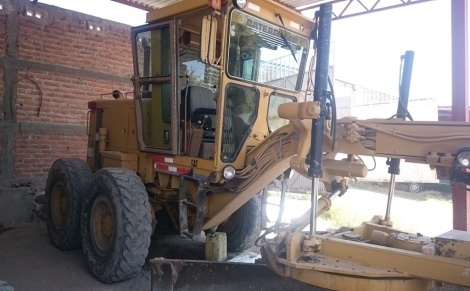 OBRAS PUBLICASEN USO EN USO NO  PAGA3232CATERPILLAR D525X470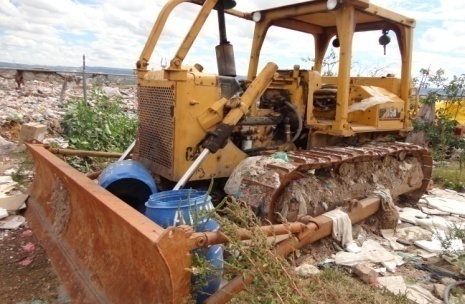 ASEO PUBLICODESUSODESUSONO PAGA3636CATERPILLAR 926E (PAYLODER)94Z03382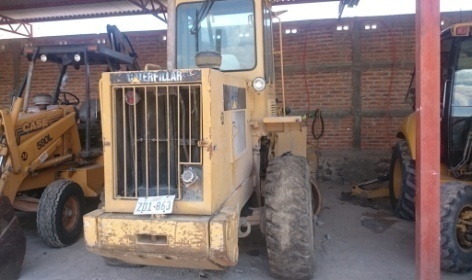 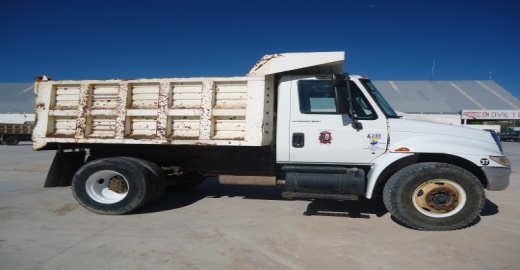 OBRAS PUBLICASDESUSODESUSONO PAGA3737NAVISTAR INTERNATIONAL      CHASIS CABINA  20033HTMAAR43N584930JK23701OBRAS PUBLICASEN USOEN USOPAGADO3939NAVISTAR INTERNATIONAL CHASIS CABINA 20033HTMMAARX3N563695JK23699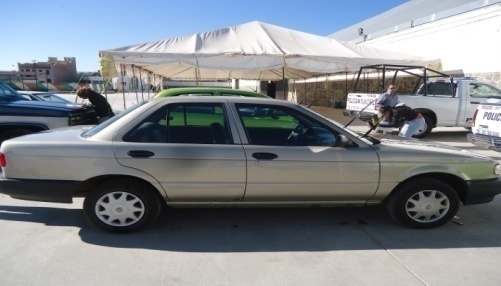 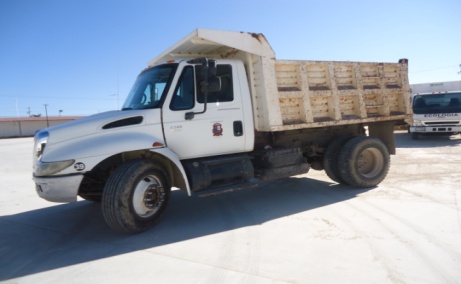 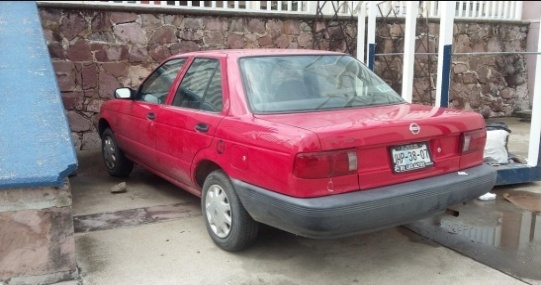 OBRAS PUBLICASEN USOEN USOPAGADO4343NISSAN 20103N1EB31S2AK337705JHP3807SINDICATURAEN USO EN USO PAGADO4444CHEVROLET SUBURBAN 19913GCEC26K9MM102644JBG6593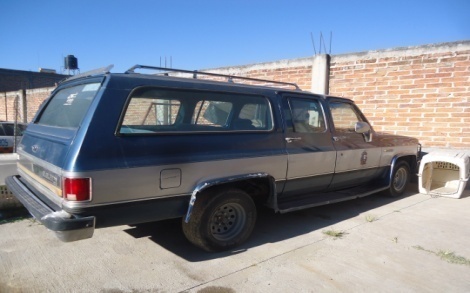 OFICIALIA MAYOREN USO EN USO PAGADO4545FORD 20031FTRE14243HA73159JK47629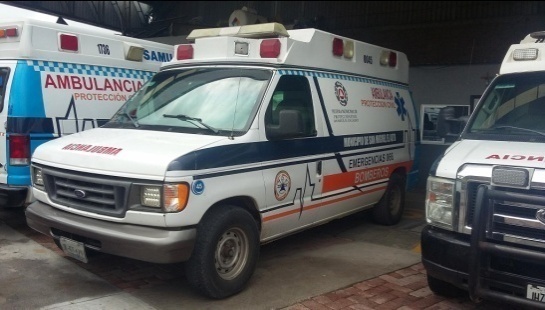 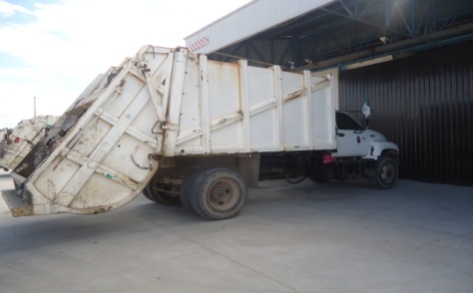 PROTECCION CIVILEN USO EN USO PAGADO4646GENERAL MOTORS 20033GBP7H1C73M111961JK47864ASEO PUBLICOEN USO EN USO  PAGADO4747NISSAN 2011JN1GE56S8BX010195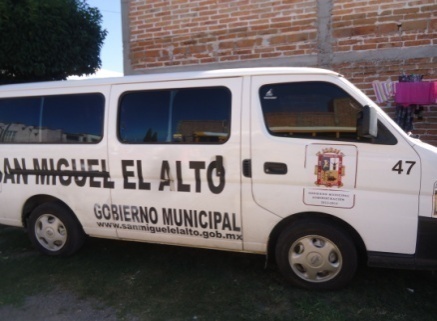 OFICIALIA MAYOREN USO EN USO NO PAGA4848FORD 20031FTRE14213HA73197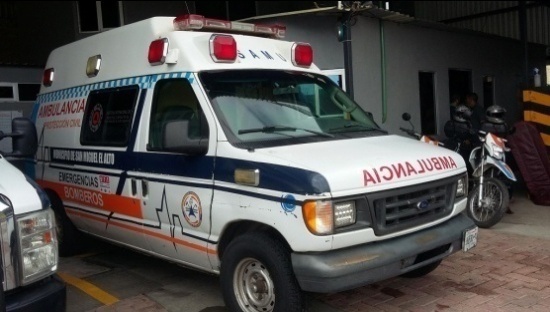 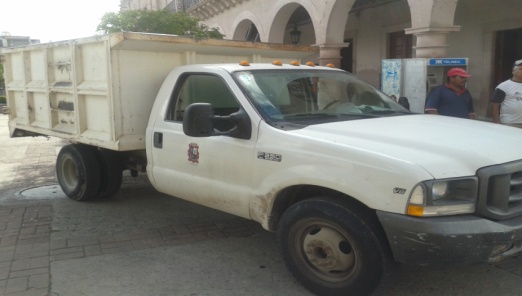 PROTECCION CIVILEN USOEN USONO PAGA4949FORD 20043FDKF36L14MA07094JK47985OBRAS PUBLICASEN USO EN USO PAGADO5050GENERAL MOTORS 2004 (KODIAK CHASIS CABINA)3GBP7H1C64M103626JK93203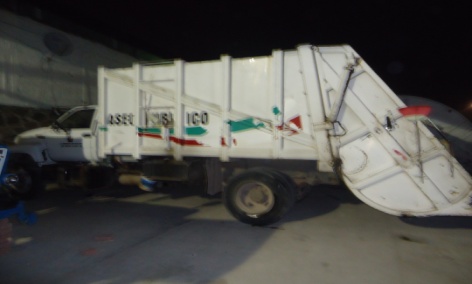 ASEO PUBLICOEN USO EN USO PAGADO5252FORD 20043FTEF17204MA26957JL33757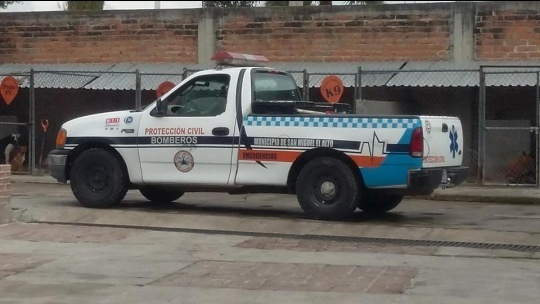 PROTECCION CIVILEN USO EN USO PAGADO5353FORD 20043FTEF17294MA26959JL33759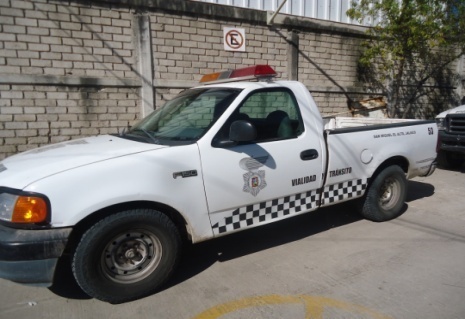 PARQUES Y JARDINESEN USO EN USO PAGADO5454FORD 20043FTEF17224MA26961JU86613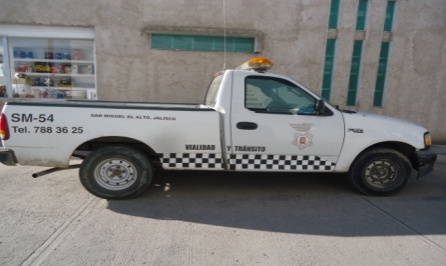 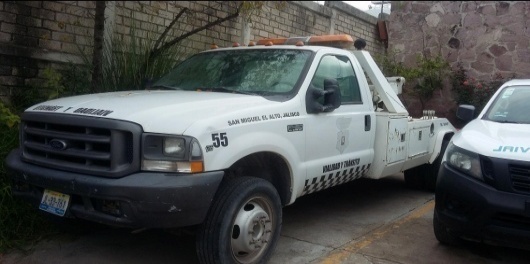 OBRAS PUBLICASEN USO EN USO PAGADO5555FORD F-450 4X2 2004    3FDXF46S84MA07709JL33761TRANSITO MUNICIPALDESUSODESUSOPAGADO5656MERCEDES BENZ 20043MBAA2CN64M0083334GNV49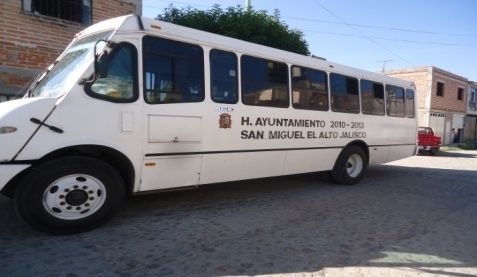 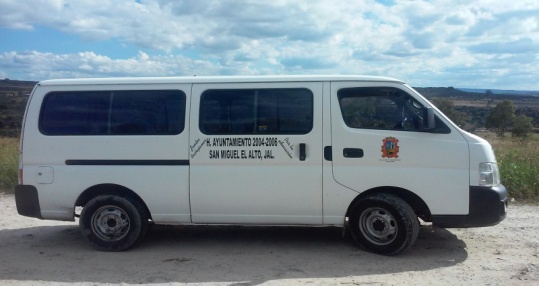 OFICIALIA MAYOREN USO EN USO PAGADO5757NISSAN 2005JN1FE56S45X514291JDT7170SANTA MARIA DEL VALLEEN USO EN USO PAGADO5858PIER FT19871P9CT01D8HA040179JS65075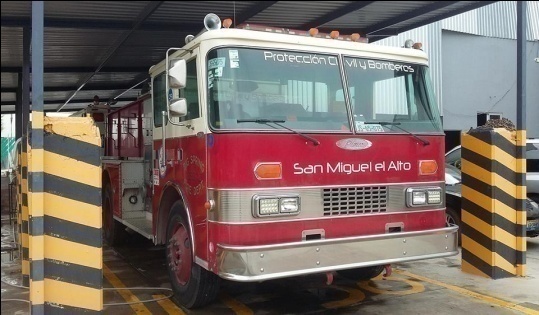 PROTECCION CIVILEN USOEN USOPAGADO5959CHEVROLET PICK-UP 19971GCEC34K4VZ122132JE48739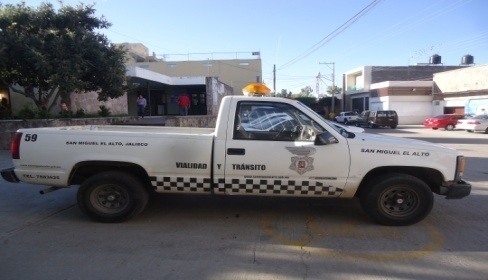 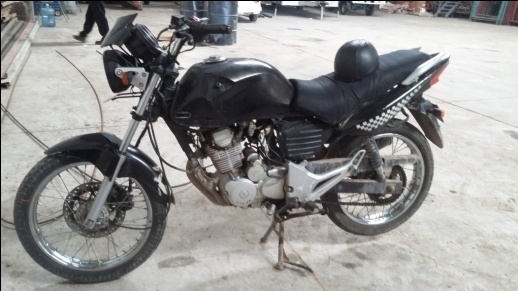 SERVICIOS PUBLICOSEN USO EN USO PAGADO6060LIFAN 2010LF3PCMGC4AD0000098ZLR2ASEO PUBLICOEN USO EN USO PAGADO6161CHEVROLET  CHEYENNE 20083GCEC13J88G258586JR08488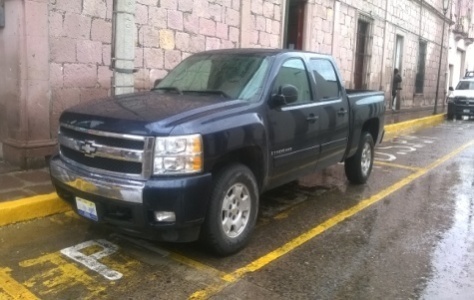 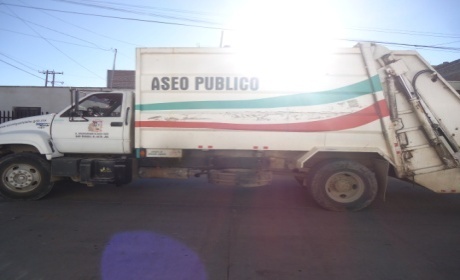 PRESIDENTEEN USO EN USO PAGADO6262CHEVROLET KODIAK CHASIS CABINA 20053GBM7H1C55M117263JM85882ASEO PUBLICOEN USO EN USO PAGADO6464FORD 20063FTGF17256MA22835JM92100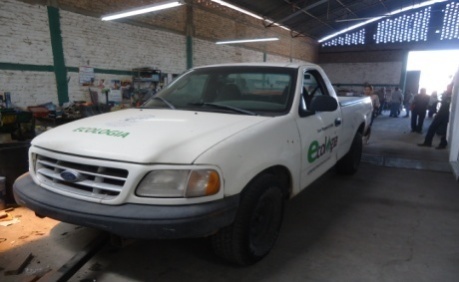 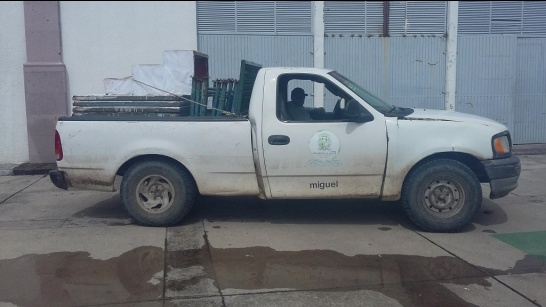 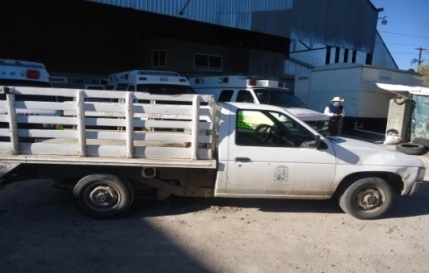 ECOLOGIA EN USO EN USO PAGADO6565FORD 20063FTGF17246MA22843JM92102   JV88284CASA DE LA CULTURAEN USO EN USO PAGADO6767NISSAN 20073N6DD14S87K020746JN53843OBRAS PUBLICASEN USO EN USO PAGADO6969BARREDORA DE PISOS GREEN MACHINE 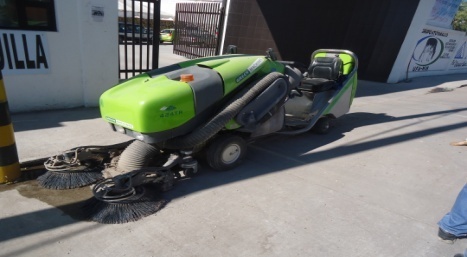 ASEO PUBLICODESUSODESUSO NO PAGA7171FORD 20091FTNE14W59DA41547JHZ2995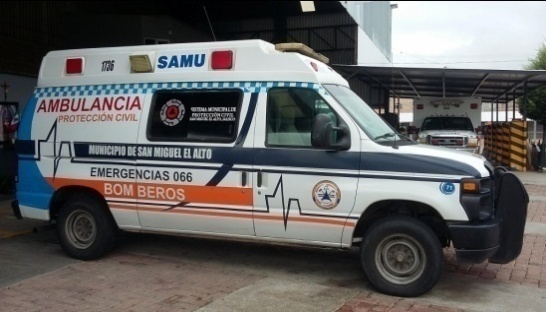 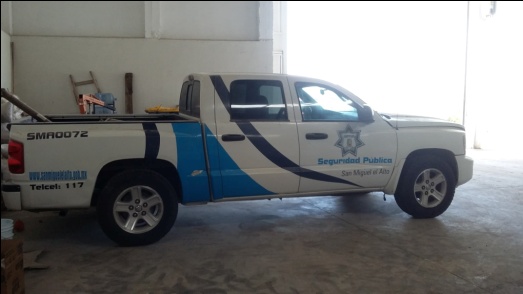 PROTECCION CIVILEN USO EN USO NO PAGA7272DODGE 20091D7HE38K09S809615JR60001PROTECCION CIVILDESUSODESUSONO PAGA7373FORD 2000 1FDXF46F7YEE39481JHA9587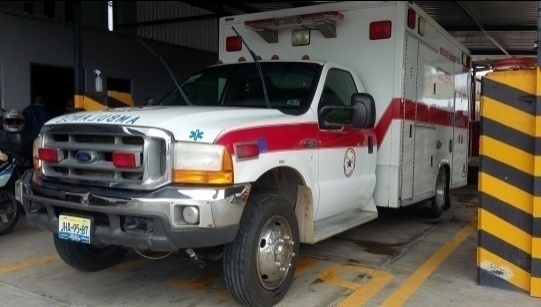 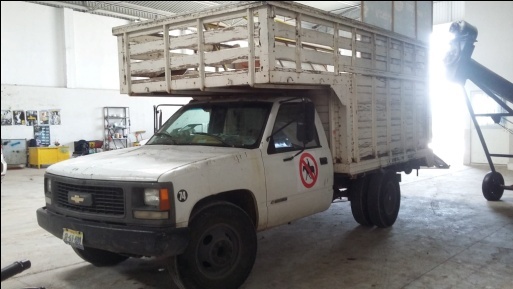 PROTECCION CIVILREPARACION REPARACION PAGADO7474GENERAL MOTORS 20003GCJC54K5YM107610JR63839SERVICIOS PUBLICOSEN USO EN USO PAGADO7575RETROEXCABADORAHXC00975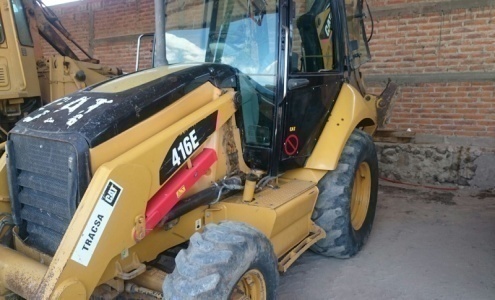 OBRAS PUBLICASEN USO EN USO NO PAGA7676FREIGHTLINER-360 2011JLMBBH1SXBK000533JS17405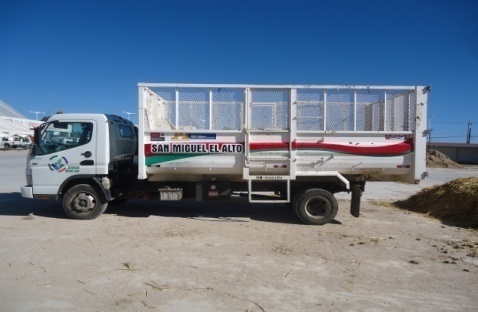 ECOLOGIAEN USO EN USO PAGADO7878FORD PICK-UP 20053FTEF17235MA11368JS17444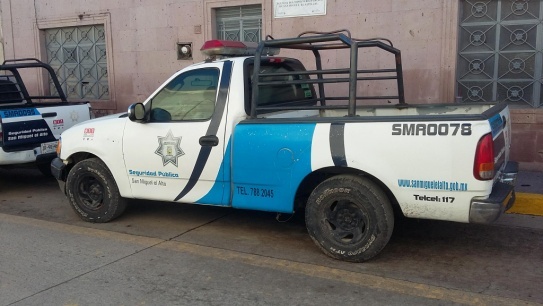 SEGURIDAD PUBLICAEN USO EN USO PAGADO7979DODGE 20121C6RDUAK3CS710366JR90344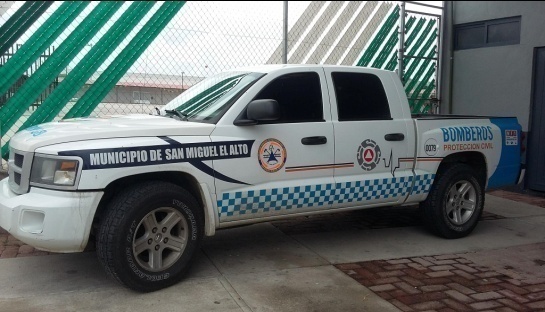 PROTECCION CIVILDESUSODESUSONO PAGA8686MACK 1989VG6M112B8LB068294JS47486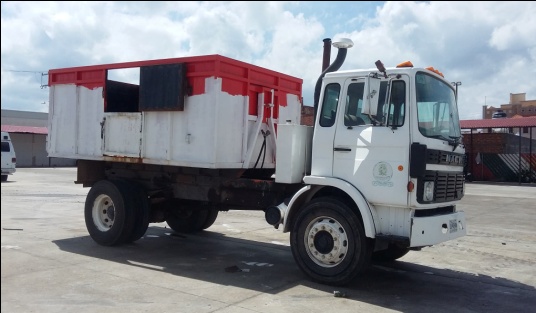 ASEO PUBLICODESUSODESUSOPAGADO8787OJEDA MOTORS 20053A9FUEZG55H082031JT00080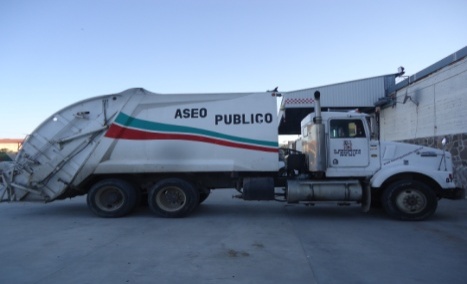 ASEO PUBLICOREPARACION REPARACION PAGADO8888CHEVROLET C36 2001 (GAS)3GBJC34R81M113297JS65079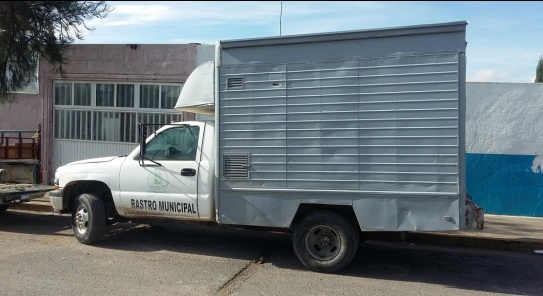 RASTRO MUNICIPALEN USO EN USO PAGADO9090VW 19993VW51A188XM526778JJU9179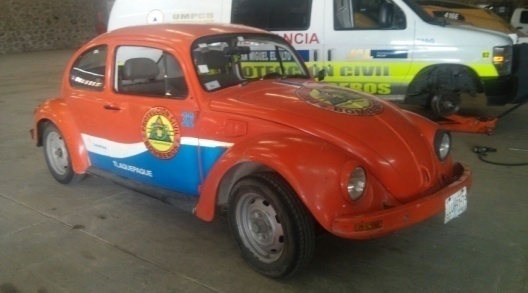 TALLER MECANICODESUSODESUSOPAGADO9191VW 20003VWS1A1B5YM920207JJU9178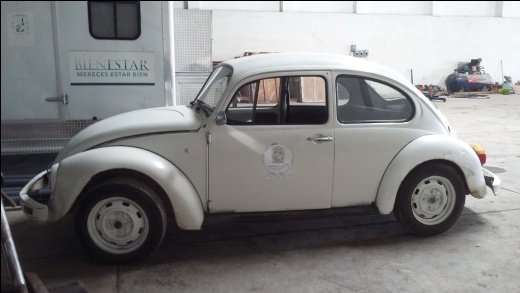 SERVICIOS PUBLICOSEN USO EN USO PAGADO9292KENWOORTH 2012PIPA ELIPTICA                     CAPACIDAD: 10,000 LTS 3BKHHM7X4CF379943                     JS65448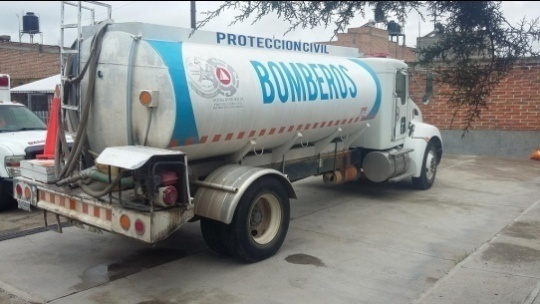 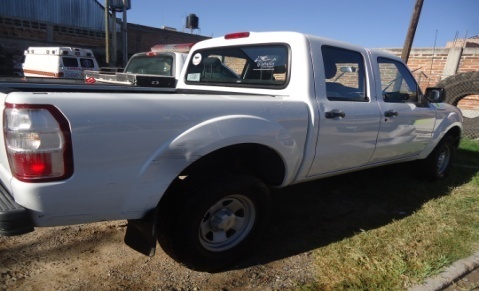 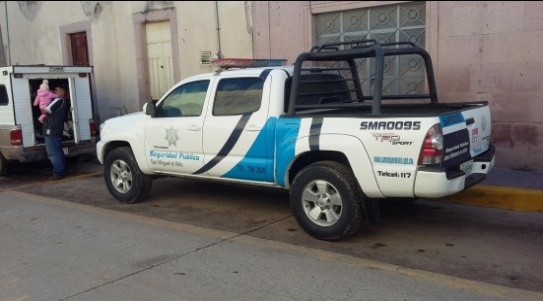 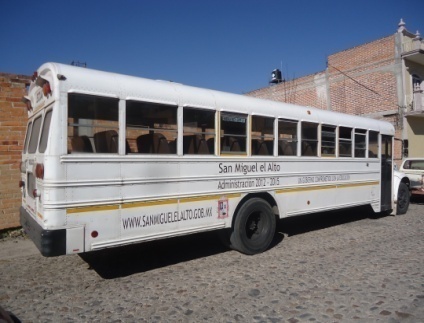 PROTECCION CIVIL EN USO EN USO PAGADO9494FORD 20128AFER5AD2C648940JS06061REGIDORES EN USO EN USO NO PAGA9595TOYOTA 20133TMJU4GN3DM140371JR90460SEGURIDAD PUBLICAEN USO EN USO NO PAGA9696INTERNATIONAL 19961HVBBABN7TH4443644GPD20OFICIALIA MAYOREN USO EN USO PAGADO9999PONTIAC 2013KL1MD6A00DC056846JKS5367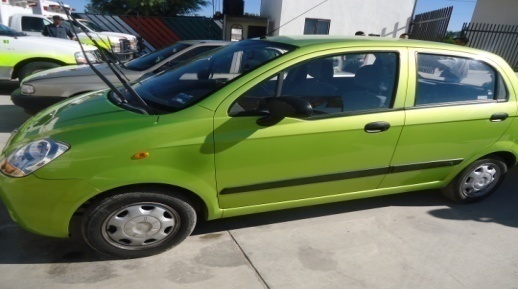 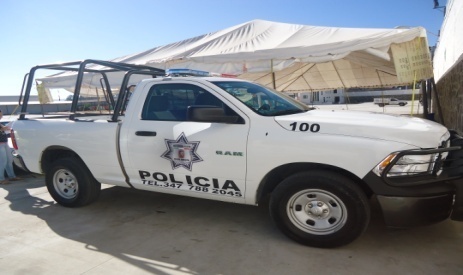 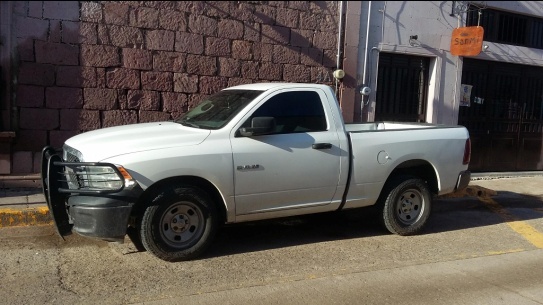 OFICIALIA MAYOREN  USO EN  USO PAGADO100100CHRYSLER 20143C6YRAAG7EG128451JT44453SEGURIDAD PUBLICAEN USO EN USO PAGADO101101CHRYSLER 20143C6YRAAG4EG115527JT44452SEGURIDAD PUBLICADESUSODESUSOPAGADO102102AUTOBUS 19981T7HR3B27W11549774GPD21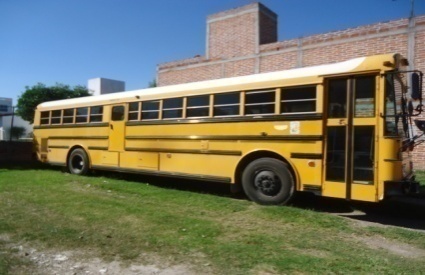 OFICIALIA MAYORREPARACION REPARACION PAGADO103103NISSAN 20143N6DD236EK072065    JW12155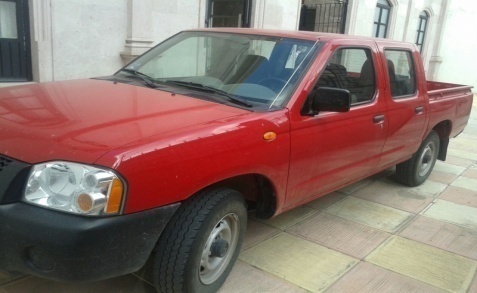 OBRAS PUBLICASEN USO EN USO PAGADO104104CAMIONETA DODGE 20143C6SRBDT4EG332466JS02940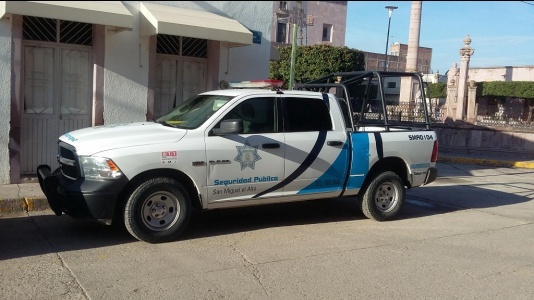 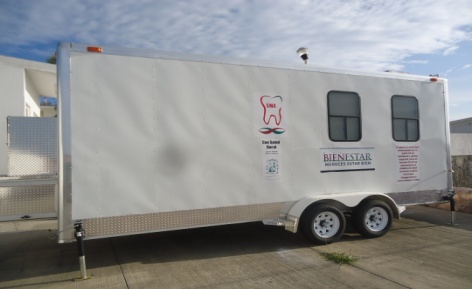 SEGURIDAD PUBLICAENUSO ENUSO NO PAGA105105REMOLQUE NUEVO 20143C9RMCAR5E11510378HG1652OFICIALIA MAYOREN USO EN USO PAGADO106106AUTOBUS BLANCO 20063HVBZAAN56N325932715800G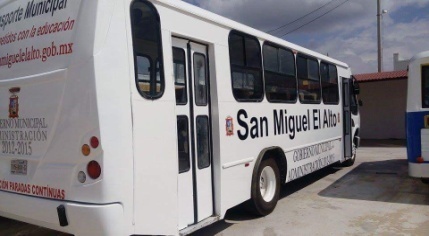 OFICIALIA MAYORDESUSODESUSOPAGADO107107NISSAN 20163N6AD33C9GK805222JU31340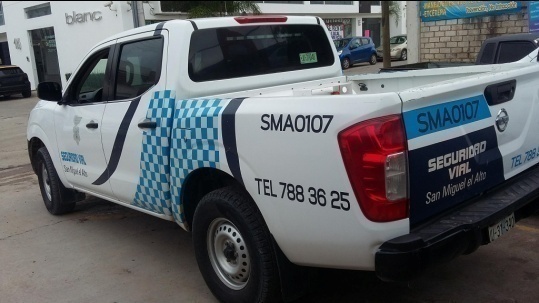 TRANSITO MUNICIPALEN USO EN USO PAGADO108108AMBULANCIA FORD 1FTNE1EW7CDA92005JHZ3709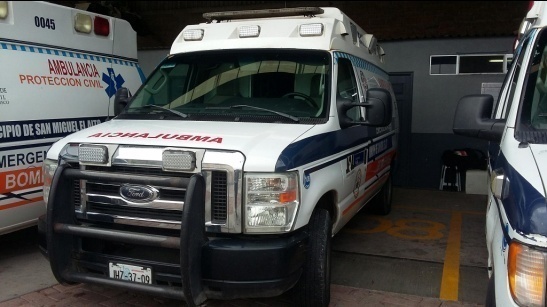 PROTECCION CIVILEN USO EN USO NO PAGA109109CHRYSLER RAM 2015 SLT 20163C6SRBDTOGG164554JR91658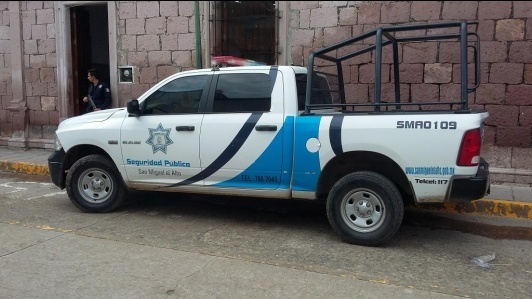 SEGURIDAD PUBLICAEN USO EN USO NO PAGA110110MOTOCICLETA HONDA 2016 3H1KD4176GD104723KEX1Y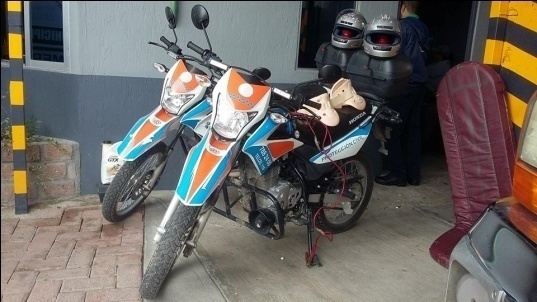 PROTECCION CIVIL EN USO EN USO PAGADO111111MOTOCICLETA HONDA 2016 3H1KD4171GD104712KEX2Y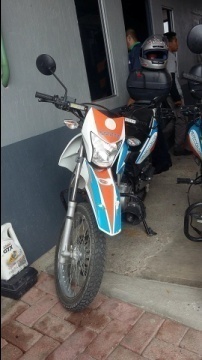 PROTECCION CIVILEN USO EN USO PAGADO112112MOTOCICLETA HONDA 2016 ME4KC1945G8025343KEX3Y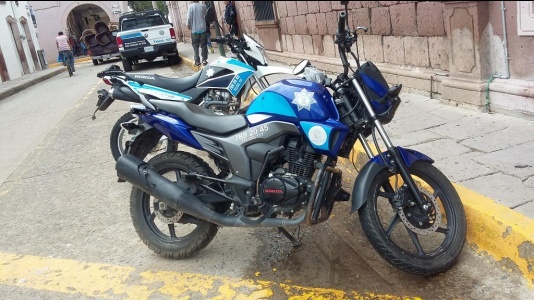 SEGURIDAD PUBLICAEN USO EN USO PAGADO113113MOTOCICLETA HONDA 2016 ME4KC1946G8025447KEX4Y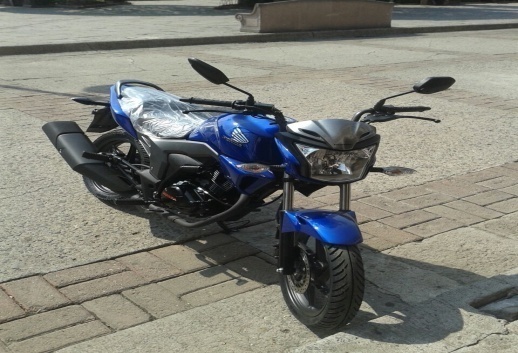 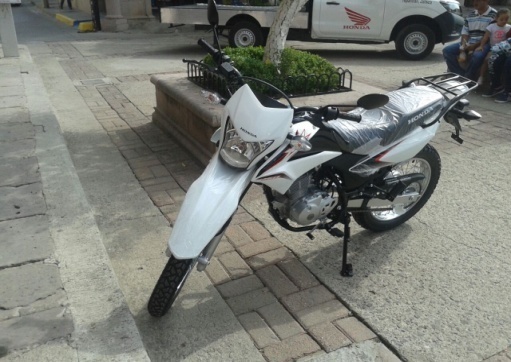 SEGURIDAD PUBLICAEN USO EN USO PAGADO114114MOTOCICLETA HONDA 2016 3H1KD4174GD106276KEX5Y     TEZ7NSEGURIDAD PUBLICAEN USO EN USO PAGADO115115MOTOCICLETA HONDA 2016 3H1KD4176GD106275KEX6Y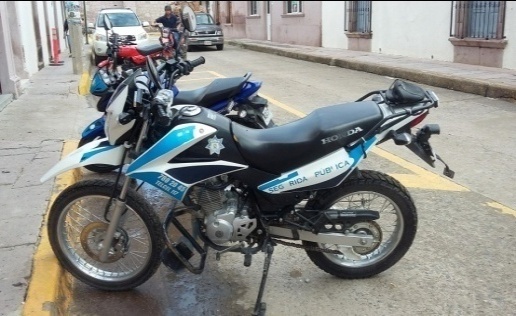 SEGURIDAD PUBLICAEN USO EN USO PAGADO116116MOTOCICLETA HONDA 2016 3H1JA4170GD516432KEX1Z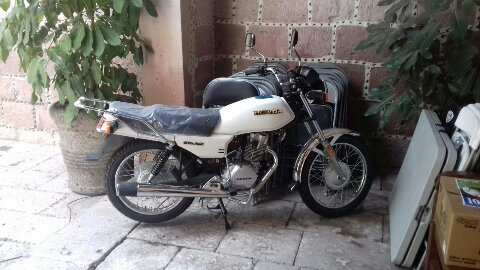 PADRON Y LICENCIASEN USO EN USO PAGADO117117MAQUINA PAYLODER 924HCAT0924HEHXC00975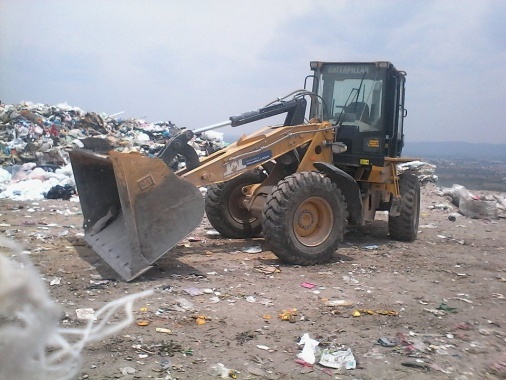 OBRAS PUBLICASEN USO EN USO PAGADO118118MOTOCICLETA  3H1JA4178GD520308KEY2B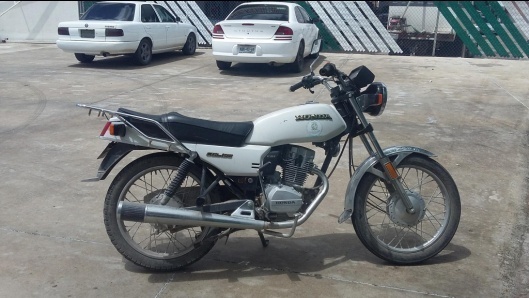 GESTIONEN USO EN USO PAGADO119119AMBULANCIA RAM PRO MASTER 2500 20143C6TRVCGBEE125049JLS1270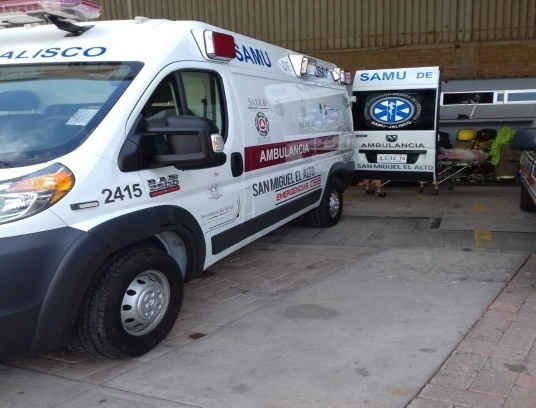 PROTECCION CIVILREPARACION REPARACION NO PAGA120120CAMIONETA NISSAN 20163N6AD33C8GK891090JU97752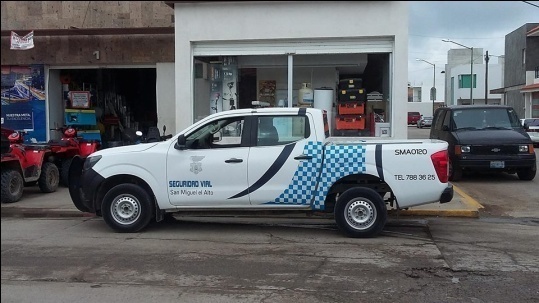 TRANSITO MUNICIPALEN USO EN USO PAGADO123123CAMIONETA NISSAN 20173N6AD33A6HK818008JU97773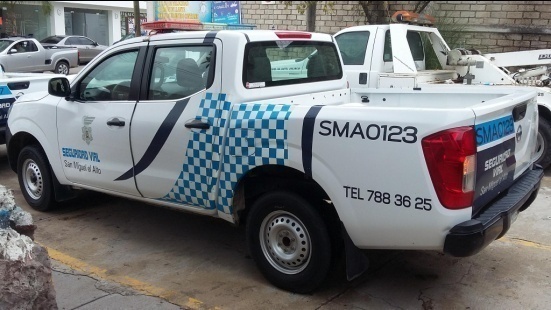 TRANSITO MUNICIPALEN USO EN USO PAGADO124124CAMIONETA NISSAN 20173N6AD33A5HK832076JV14418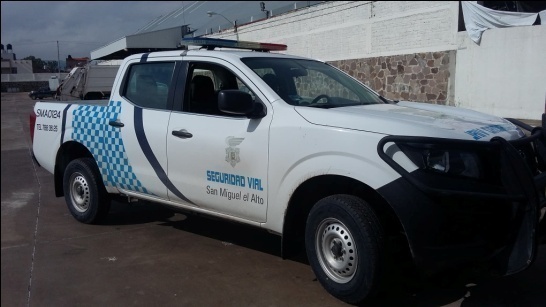 TRANSITO MUNICIPALEN USO EN USO PAGADO125125MOTOCICLETA HONDA 20173H1JA4174HDD601453MXY7Y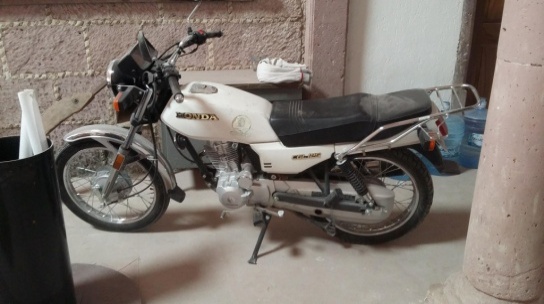 OBRAS PUBLICASEN USO EN USO PAGADO126126MOTOCICLETA HONDA 20173H1JA4176HD606220MXY8Y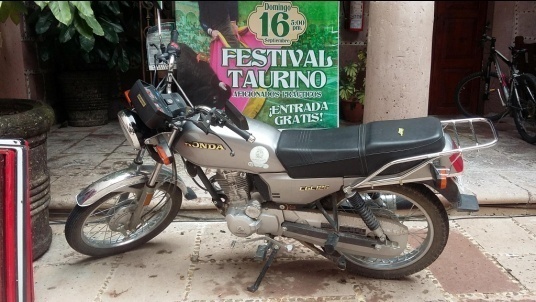 COMUNICACIÓN SOCIALEN USO EN USO PAGADO127127CAMION DE PASAJEROS3HBBFAAN3HL4757985GPG08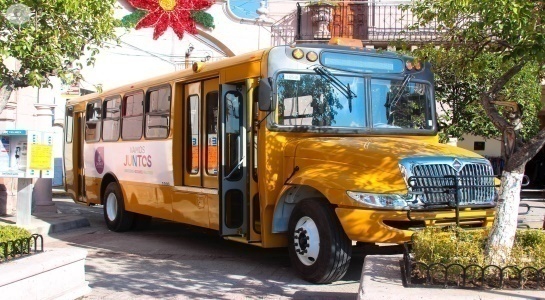 OFICIALIA MAYORREPARACION REPARACION NO PAGA128128MOTOCICLETA HONDA 3H1KD4170HD206665MXZ8B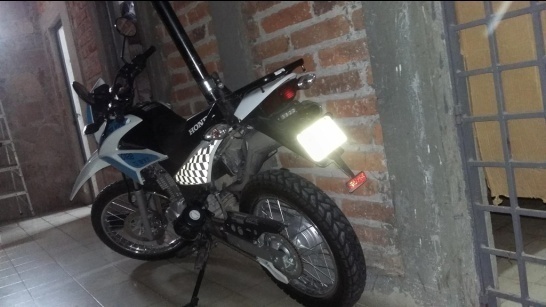 TRANSITO MUNICIPALEN USO EN USO PAGADO129129MOTOCICLETA HONDA3H1KD4176HD205620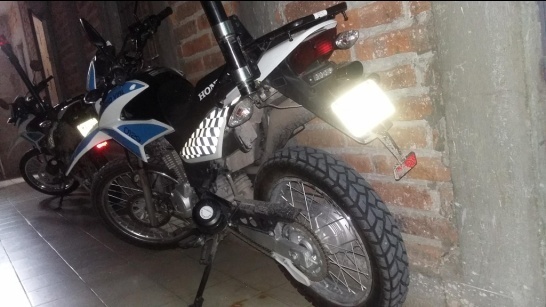 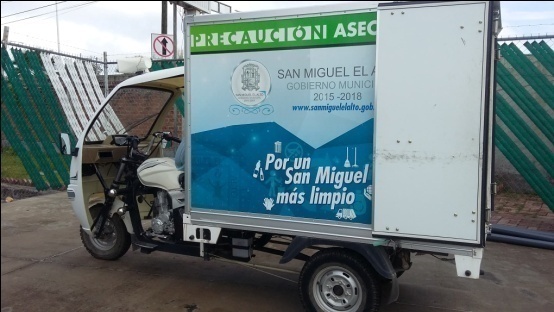 TRANSITO MUNICIPALEN USO EN USO PAGADO130130MOTOCARRO VELOCI CAJA SECA MAX COVALTLDAHAP00XHG700611MXZ1CASEO PUBLICOEN USO EN USO PAGADO131131MOTOCARRO VELOCI CAJA SECA MAX COVALTLDAHAP002HG700618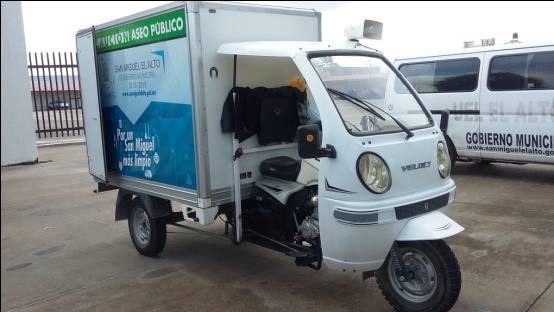 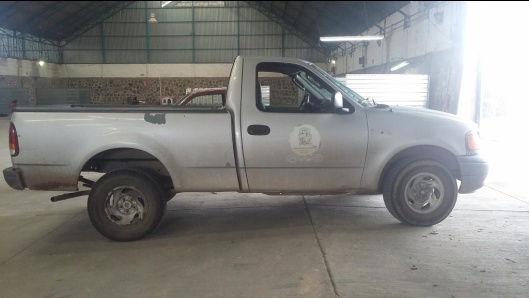 ASEO PUBLICOEN USO EN USO PAGADO132132FORD F150 2007 GRIS3FTGFI7W07MAI8244JR89507GESTIONEN USO EN USO NO PAGA133133FORD EXPLORER 2000 BLANCA1FMYU60E6YUA78367JHZ3897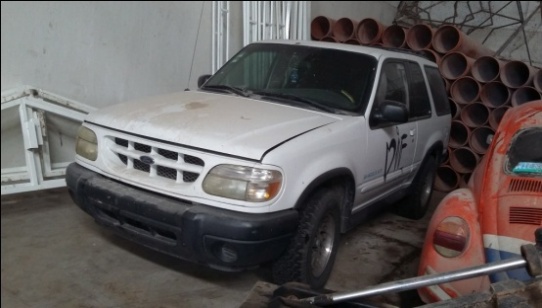 PROTECCION CIVILDESUSODESUSONO PAGA135135DODGE RAM 2500 CEEW CAB 20123C6TD5DT6CG179011JR95535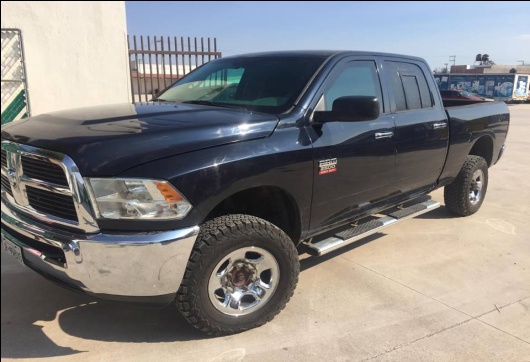 SEGURIDAD PUBLICAEN USO EN USO NO PAGA137137RAM DODGE 20183C6SRADG4JG123915JR92277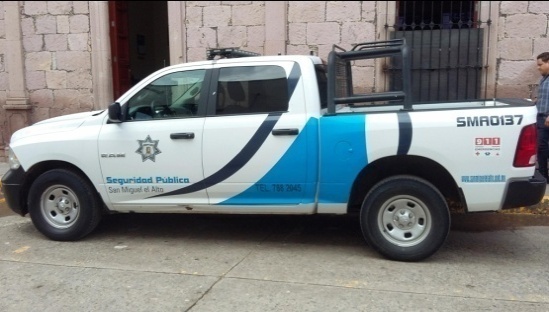 SEGURIDAD PUBLICAEN USO EN USO NO PAGA201201CAMION DE PASAJEROS PARA LOS ALUMNOS DEL CAMCAMDESUSODESUSO NO   TIENE PLACAS